DİLİMİZİN ZENGİNLİKLERİ PROJESİGEYVE SİNAN BEY MESLEKİ VE TEKNİK ANADOLU LİSESİAYLIK EYLEM PLANI UYGULAMA RAPORUTarih			    : ..2023
Sayı			    : 
Düzenleyen Ad Soyad  : Muhammet GÜNEŞ
Düzenleyen Telefon	    : 5525724525Ocak ayı içerisinde, proje kapsamında aşağıdaki faaliyetler gerçekleştirilmiştir.1.Dîvânu Lugâti't-Türk pdf dosyası öğrencilerle birlikte sınıf ortamında incelendi. Öğrencilerin eser hakkındaki ilk izlenimleri ve düşünceleri alındı. Sınıfta bir eleştiri ortamı oluşturularak öğrenciler fikirlerini beyan etmeye teşvik edildi.2. Divan-ı Lugati’t Türk’te yer alan kelimler üzerinden edebiyat öğretmenleri tarafından sınıflarda “Anlamını Bul Etkinliği “  yapıldı.3.Tüm sınıflarda “Hatırlatmaca Etkinliği” çerçevesinde belirlenen kelimelerle başka kelimeleri çağrıştırmayı hedefleyerek bulmaca çözdürüldü.4.Dîvânu Lugâti't-Türk eserinden alınan anahtar kelimeler ile hikaye yazma çalışması yapıldı. 5.Öğrenciler ilgili konu çerçevesinde deneme yazmaya ve il geneli yarışmaya katılmaya teşvik edildi. Genel DeğerlendirmeDilimizin Zenginlikleri Projesi kapsamında ocak ayında yapılan çalışmalarda öğrencilerin dilin zenginliklerini tanımaları ve kültür taşıyıcısı olan değerlerimizi benimsemeleri amaçlandı. Yapılan çalışmalarda öğrencilerin ilgisini çekecek ve onlara öğrenme fırsatı sunacak etkinliklere yer verildi. Yapılan çalışmalardan elde edilen sonuçlar, öğrencilerin projenin amaçlarını benimsediklerini ve projeden yararlandıklarını gösterdi.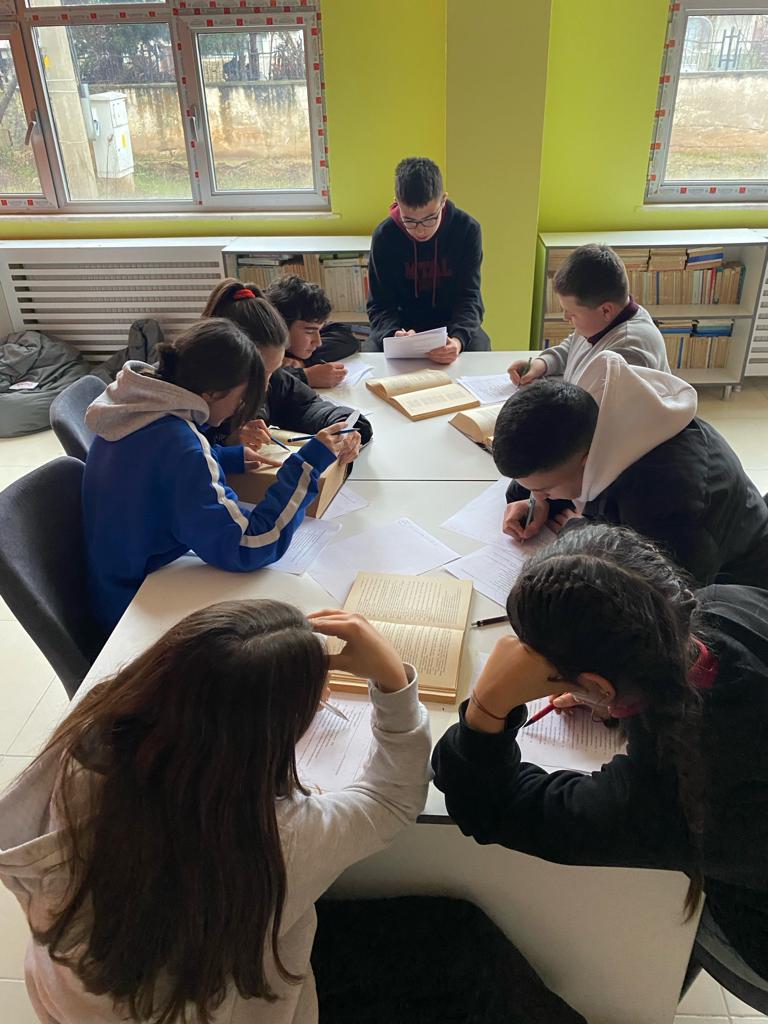 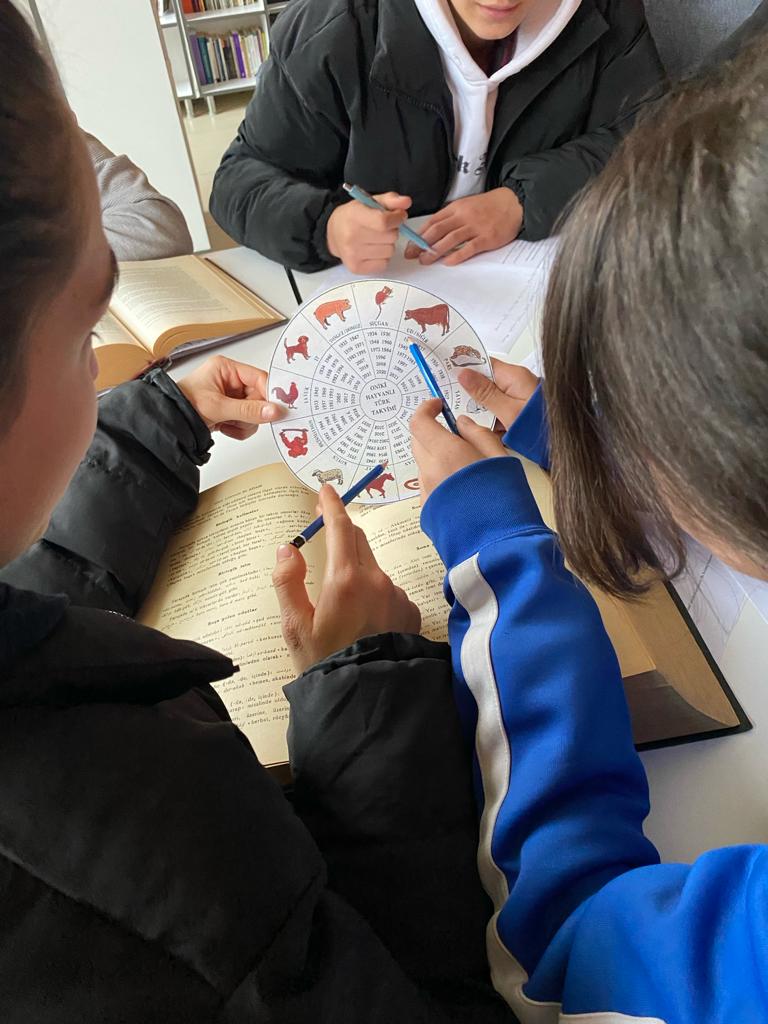 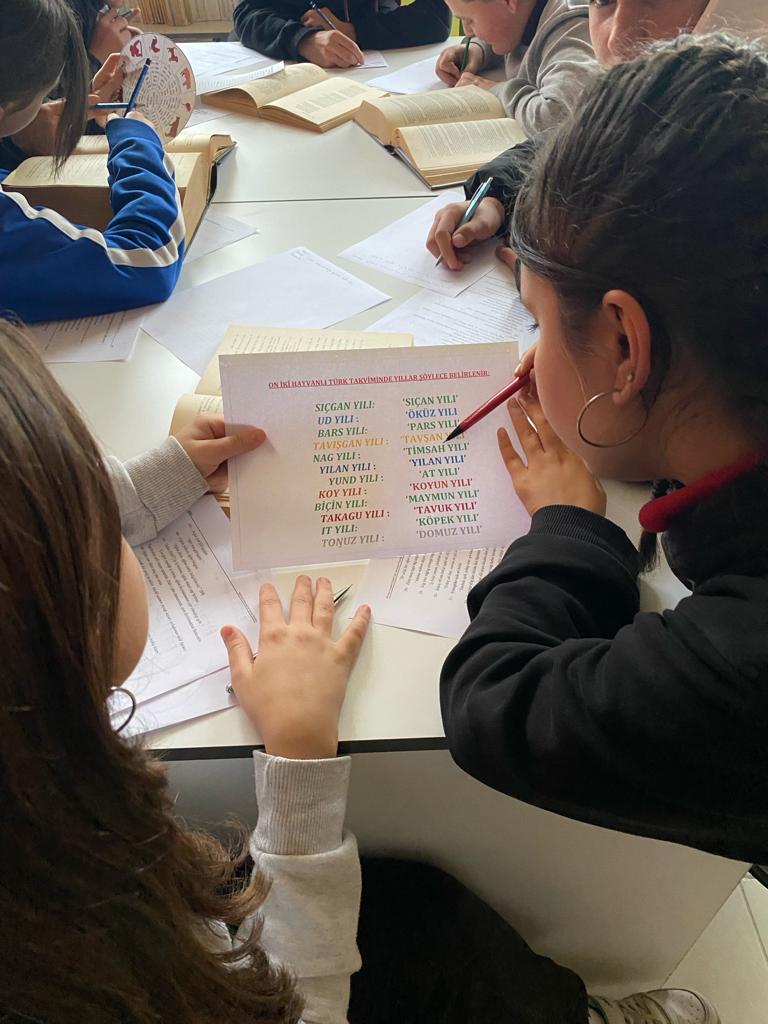 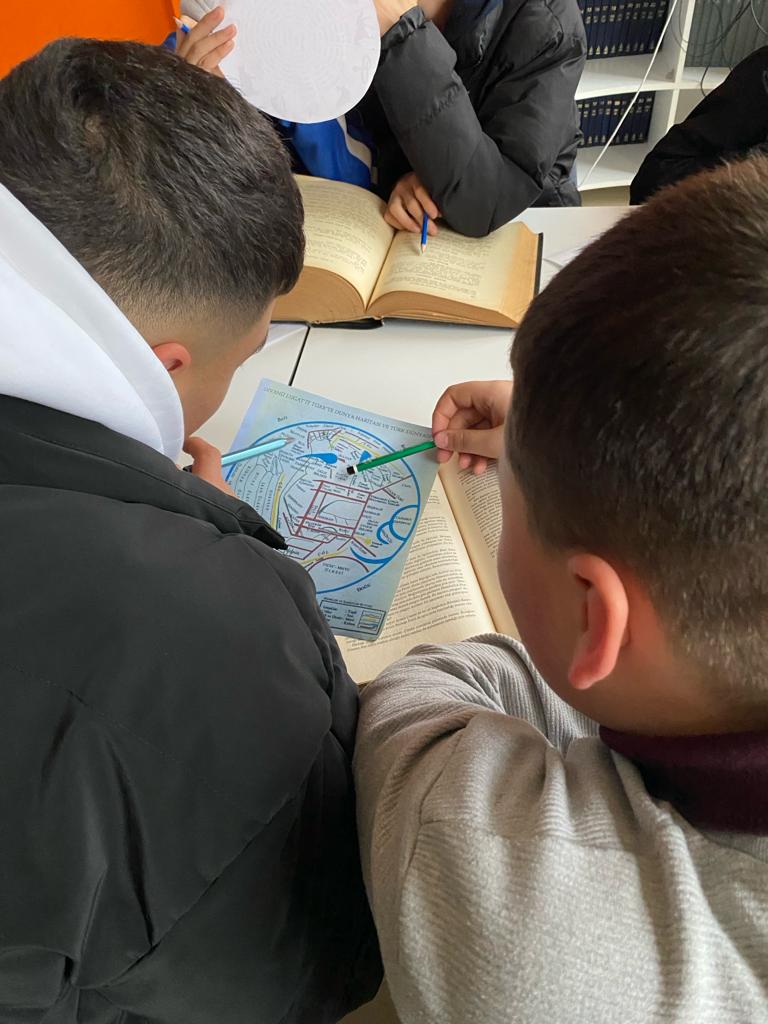 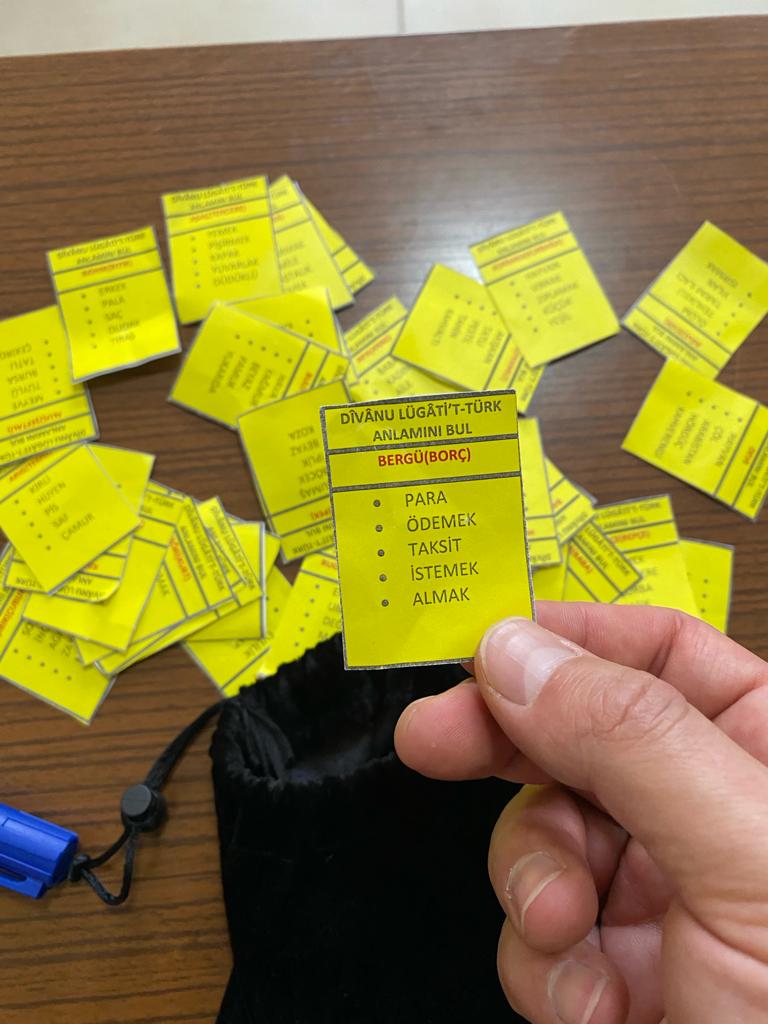 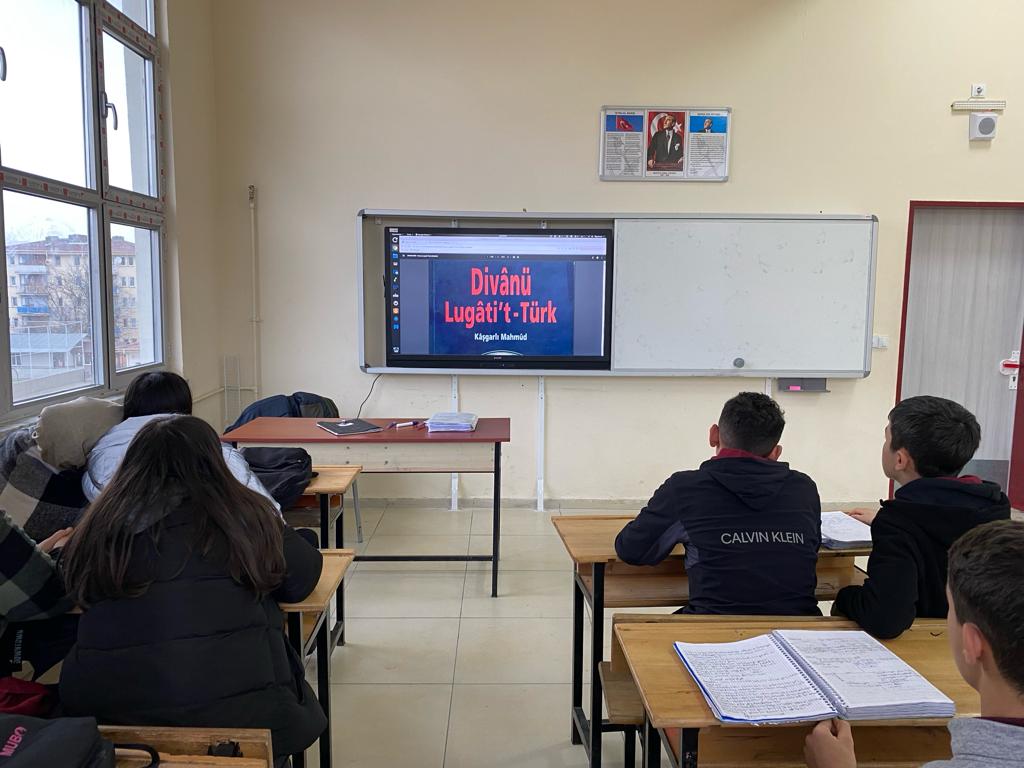 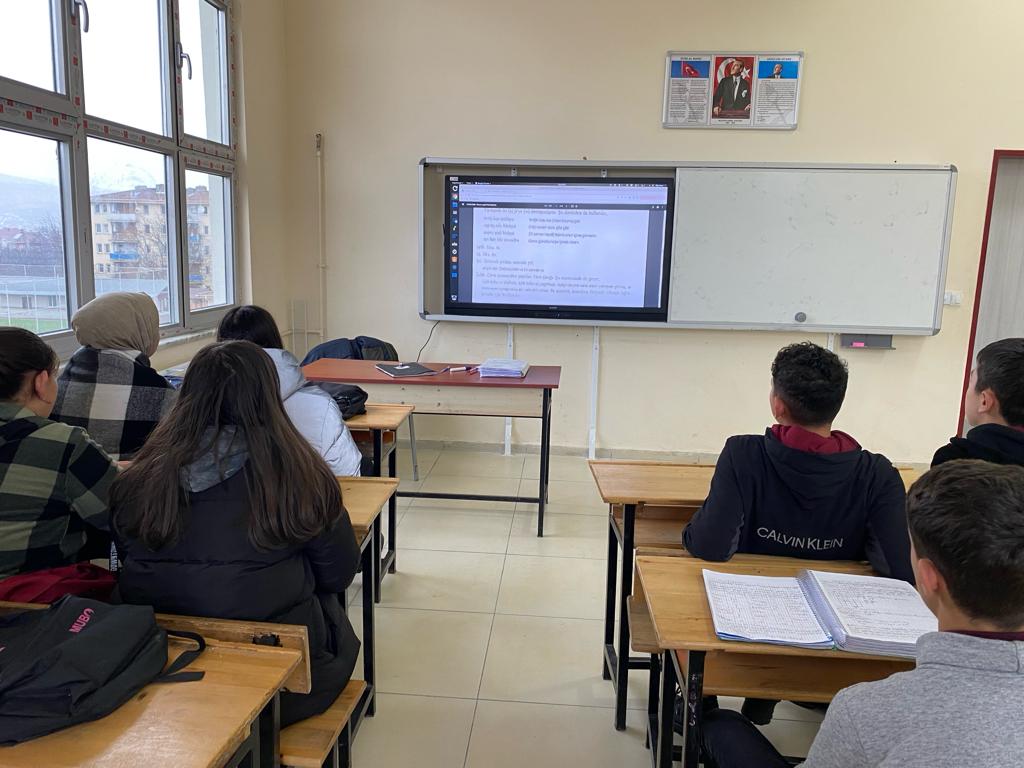 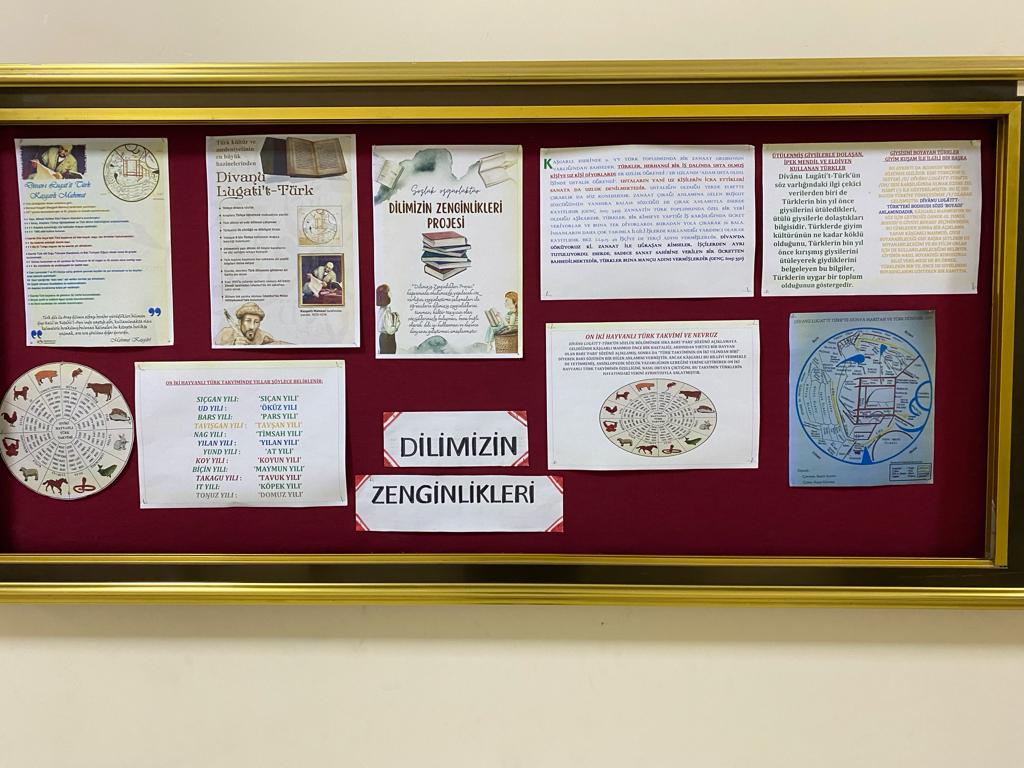 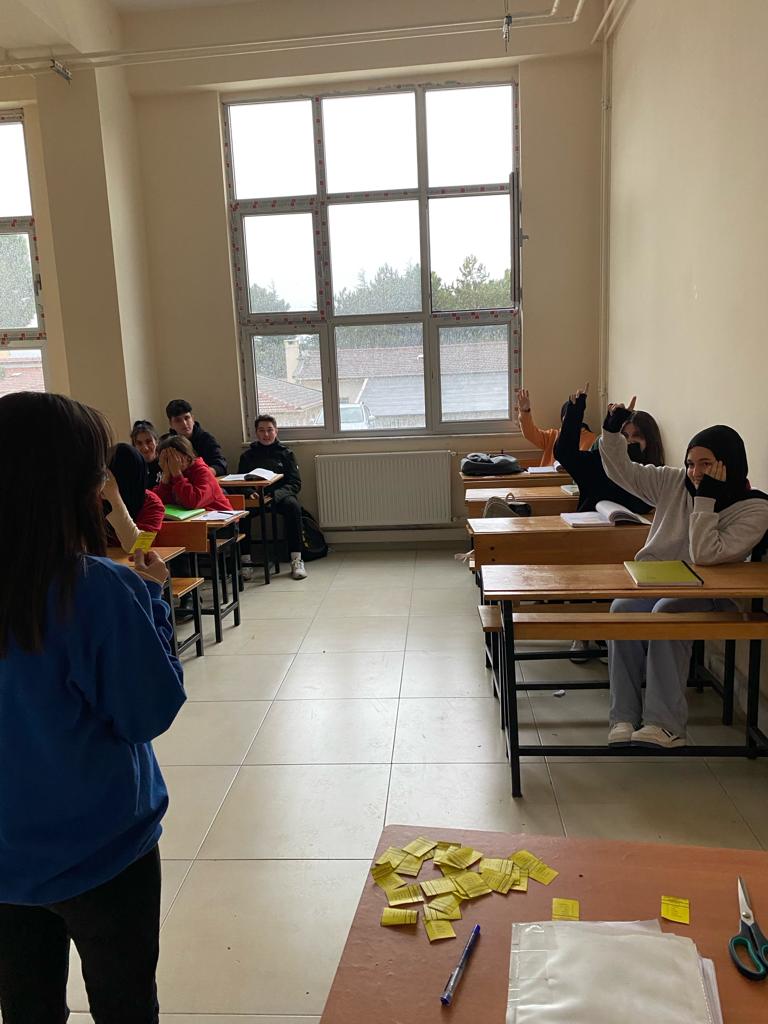 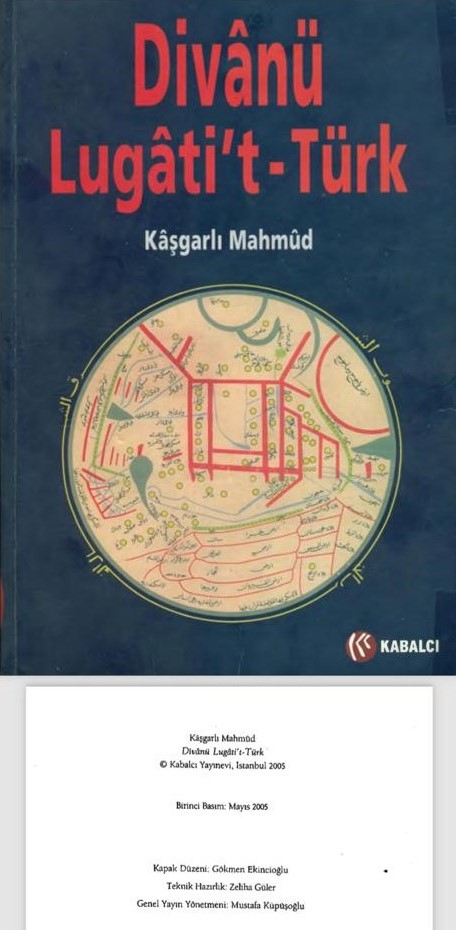 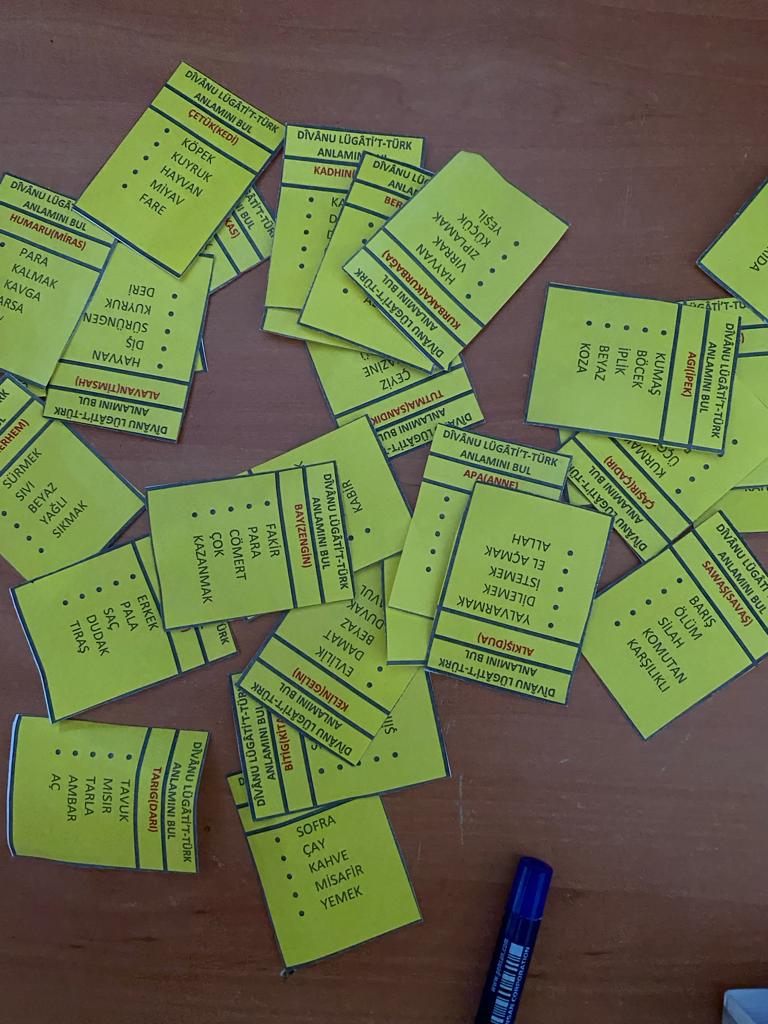 